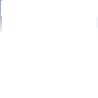 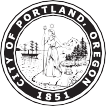 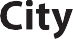 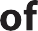 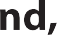 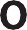 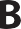 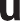 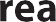 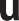 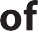 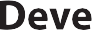 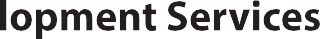 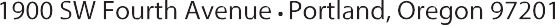 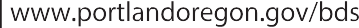 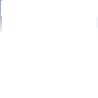 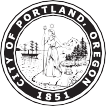 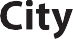 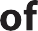 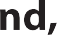 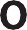 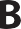 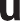 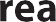 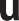 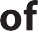 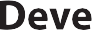 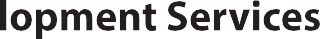 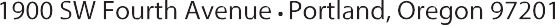 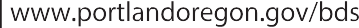 Affordable Housing Construction Excise Tax (AHCET) Exemption ApplicationDirections: All sections of this application are to be completed and signed by the property owner when requesting an exemption. The Bureau of Development Services (BDS) will not accept incomplete applications. BDS will complete a review of the application for completeness and will remove the fee; however, BDS will forward the completed application and required attachments to the Portland Housing Bureau (PHB) who will make the final determination of eligibility. If eligibility is not verified, the exemption will be denied and the AHCET will be due prior to permit issuance. If the permit has already been issued by the time PHB reviews and denies the application, the applicant may must repay the AHCET and may be subject to interest and penalties for failure to comply according to PCC 6.08.090.Section 1: Exemption LocationSection 2: Exemption DescriptionSection 3: Square Footage by Occupancy TypeComplete the following table. Exemptible gross square footage should be the gross square footage of the specific occupancy types that meet or directly serve the exemptible portions of the project. If the project is 100% exemptible then the figures should match. Section 4: Applicant Information and ConsentApplication for any of the above exemptions provides consent for the City to audit the applicant’s records to verify the legal status and compliance with the exemption prerequisites.I do hereby certify that by signing I am verifying eligibility for the above Exemption to the City of Portland Affordable Housing CET.CoP_AHCET_Exemption_App   06/18/2019                                                                       City of Portland Oregon - Bureau of Development ServicesAddress of Planned Construction for Exemption:      Address of Planned Construction for Exemption:      Zip Code:      Permit Number:     -     Exemption Reason (select one):Exemption Reason (select one):Exemption Reason (select one):Exemption Reason (select one):Exemption Reason (select one):Must attach w/ app:1.Residential rental housing that is guaranteed to be affordable, under guidelines established by the United States Department of Housing and Urban Development, to households that earn no more than 80% of the median household income, for a period of at least 60 years following the date of construction of the residential housing.Residential rental housing that is guaranteed to be affordable, under guidelines established by the United States Department of Housing and Urban Development, to households that earn no more than 80% of the median household income, for a period of at least 60 years following the date of construction of the residential housing.Residential rental housing that is guaranteed to be affordable, under guidelines established by the United States Department of Housing and Urban Development, to households that earn no more than 80% of the median household income, for a period of at least 60 years following the date of construction of the residential housing.Residential rental housing that is guaranteed to be affordable, under guidelines established by the United States Department of Housing and Urban Development, to households that earn no more than 80% of the median household income, for a period of at least 60 years following the date of construction of the residential housing.Regulatory agreement or covenant from a government entity meeting or exceeding this restriction. If the project is subject to Inclusionary Housing, PHB will pre-approve the application separately.Total # of residential rental units:      Total # of residential rental units:      Total # of Units eligible for exemption:      Commercial/Retail Space in building?   Yes    NoRegulatory agreement or covenant from a government entity meeting or exceeding this restriction. If the project is subject to Inclusionary Housing, PHB will pre-approve the application separately.2.Homeownership units that will be owner-occupied residential properties qualifying under the Homebuyer Opportunity Limited Tax Exemption (HOLTE) program under Portland City Code Chapter 3.102.Homeownership units that will be owner-occupied residential properties qualifying under the Homebuyer Opportunity Limited Tax Exemption (HOLTE) program under Portland City Code Chapter 3.102.Homeownership units that will be owner-occupied residential properties qualifying under the Homebuyer Opportunity Limited Tax Exemption (HOLTE) program under Portland City Code Chapter 3.102.Homeownership units that will be owner-occupied residential properties qualifying under the Homebuyer Opportunity Limited Tax Exemption (HOLTE) program under Portland City Code Chapter 3.102.HOLTE Approval Letter issued from PHB.3.Private school improvementsPrivate school improvementsPrivate school improvementsPrivate school improvementsImprovement plan that describes the work being done and its intended uses.4.Public improvements as defined in ORS 279A.010.Public improvements as defined in ORS 279A.010.Public improvements as defined in ORS 279A.010.Public improvements as defined in ORS 279A.010.Proof of ownership showing current and future ownership by a public entity.5.Public or private hospital improvements.Public or private hospital improvements.Public or private hospital improvements.Public or private hospital improvements.Proof of ownership and improvement plan describing intent of the use of the improvements.6.Improvements to religious facilities primarily used for worship or education associated with worship.Improvements to religious facilities primarily used for worship or education associated with worship.Improvements to religious facilities primarily used for worship or education associated with worship.Improvements to religious facilities primarily used for worship or education associated with worship.Improvement plan that describes the improvements and their intended uses.7.Agricultural buildings, as defined in ORS 455.315 (2)(a).Agricultural buildings, as defined in ORS 455.315 (2)(a).Agricultural buildings, as defined in ORS 455.315 (2)(a).Agricultural buildings, as defined in ORS 455.315 (2)(a).Documentation showing intended use(s) that meet definition.8.Facilities operated by a not-for-profit corporation and that are (select one):Facilities operated by a not-for-profit corporation and that are (select one):Facilities operated by a not-for-profit corporation and that are (select one):Facilities operated by a not-for-profit corporation and that are (select one):Long term care facilities, as defined in ORS 442.015;Long term care facilities, as defined in ORS 442.015;Long term care facilities, as defined in ORS 442.015;Certificate of need from the Oregon Health AuthorityResidential care facilities, as defined in ORS 443.400; orResidential care facilities, as defined in ORS 443.400; orResidential care facilities, as defined in ORS 443.400; orLicense from Department of Human Services or Oregon Health AuthorityContinuing care retirement communities, as defined in ORS 101.020.Continuing care retirement communities, as defined in ORS 101.020.Continuing care retirement communities, as defined in ORS 101.020.Proof of registration with Department of Human Services9.Mass Shelter as defined in PCC 6.08.020 (D)Mass Shelter as defined in PCC 6.08.020 (D)Mass Shelter as defined in PCC 6.08.020 (D)Mass Shelter as defined in PCC 6.08.020 (D)Documentation showing proposed management entity and intended use(s) that meet the definitionOccupancy TypeTotal gross square footageExemptible gross square footageA-2: Assembly- nightclubs, restaurants, barsB: BusinessM: MercantileR-1: Residential- hotels, motelsR-2: Residential, multiple familyR-3: Residential, single familyS-1: Storage, moderate hazardS-2: Storage, low hazardU: Utility, miscellaneousOther- please specify:      TotalApplicant’s Name:      Applicant’s Name:      Phone: (     )      -     Phone: (     )      -     Address:      City:      State:      Zip:     Email:      Email:      Email:      Email:      _________________________________________________________________Authorized SignatureTitleDateBDS STAFF USE ONLYBDS STAFF USE ONLYIs the application complete?  Yes     No   N/A (IH Project)Exempted AHCET Amount: $     Is the supplemental information required attached?  Yes     NoStaff Sign-off (Last, First):PHB STAFF USE ONLYPHB STAFF USE ONLYIs this an IH Project?  Yes     NoIf yes, is the application complete?  Yes     NoIs the project eligible for the exemption applied for?  Yes     No  If no, reason for denial:      If not eligible, date denial letter sent to applicant:       If denial letter sent, date remittance due to avoid penalties and interest:      PHB Staff Sign-off (Last, First):      PHB Staff Sign-off (Last, First):      